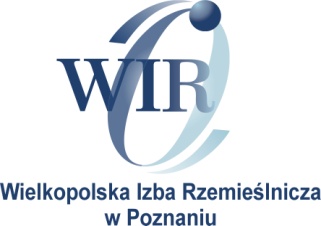 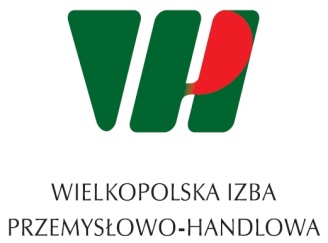 FORMULARZ ZGŁOSZENIA UDZIAŁU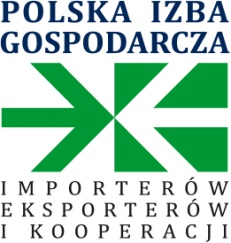 w bezpłatnych warsztatach współfinansowanych  ze środków finansowych Urzędu Miasta Poznania„MARKETING W MAŁEJ FIRMIE”Zgłoszenie proszę przesłać do dnia 20.09.2016 r.drogą mailową: anna.jaszewska@irpoznan.com.pl    Wyrażam zgodę na przetwarzanie moich danych osobowych do celów marketingowych przez Wielkopolską Izbę Rzemieślniczą w Poznaniu oraz Polską Izbę Gospodarczą Importerów,                           ……… ………………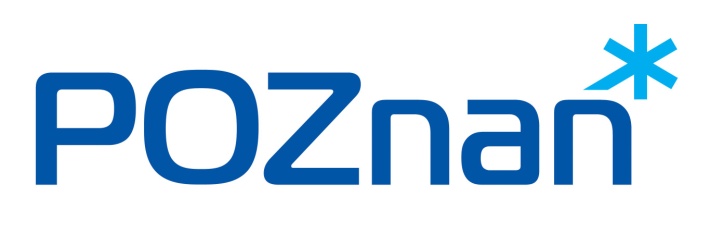                                                         (  Podpis )                                                                                                                                                                  1II edycja  - 28-30.09.2016